SKJEMA FOR SØKNAD OM MIDLERTIDIG DISPENSASJON FRA KRAVET OM NORSKFERDIGHETER FOR STYRER/PEDAGOGISK LEDERRettslig grunnlag: Om barnehagen:Bakgrunn for søknaden: Om den det søkes dispensasjon for: Utlysning og søkere: Vilkår for dispensasjon:Når den reelle kompetansen hos den det søkes dispensasjon for er vurdert i sammenheng med rammebetingetingelsene i barnehagen kan barnehagemyndigheten stille vilkår ved dispensasjonen. Et slik vilkår kan for eksempel være at det skal gis regelmessig veiledning. Eventuelle vilkår vil komme frem i et vedtak om dispensasjon. Dato/sted:  Eiers underskrift:                        Styrers underskrift ved delegert myndighet fra eier: Søknaden sendes til Vestby kommune ved barnehagemyndigheten via eDialog www.vestby.kommune.no eller til: Vestby kommune, barnehagemyndigheten, postboks 144. 1542 Vestby. Vedlegg som skal følge søknaden: CV for den det søkes dispensasjon forKopi av stillingsutlysning Kopi av søkerlisteKopi av intervjuliste 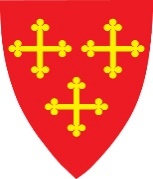 Vestby kommune BarnehagemyndighetenBarnehagens navn: Barnehagens eier: Barnehagens styrer/daglig leder: Antall barn i barnehagen: Over 3 år: Under 3 år: Antall barn i gruppen/avdelingen:Over 3 år: Under 3 år: Antall årsverk styrerstilling i barnehagen:Antall årsverk pedagogiske ledere med godkjent utdanning, jf. § 25:Antall årsverk pedagogisk bemanning med dispensasjon fra utdanningskravet (oppgi periode for innvilget disp.): Antall årsverk i grunnbemanning, jf. § 26:Beskriv og begrunn hvorfor barnehagen søker om dispensjon fra kravet om norskferdigheter for styrer/pedagogisk leder. Hvilke særlige hensyn ligger til grunn?Hvordan er barnets beste vurdert? Momenter i en vurdering av barns beste kan være barnas egne syn og meninger, identitet, karaktertrekk og egenskaper i barnegruppa, barns rett til vern, omsorg og trygghet, sårbarheten til barn i barnegruppa og den fysiske og psykiske helsen til barn i barnegruppa. Andre momenter enn opplistet her kan også være relevante.Navn på eier av stillingen som det søkes om dispensasjon for utdanning fra:Navn, fødselsdato: Morsmål/andre språk:Beskrivelse av norskferdigheter, muntlig og skriftlig:Årsverk det søkes dispensasjon for: Periode det søkes dispensasjon for: Fra og med:  Til og med: Har den det søkes dispensasjon for tidligere fått innvilget midlertidig dispensasjon?  Hvis ja, oppgi tidsperioden/e for dispensasjonen/e: Hvis ja, oppgi tidsperioden/e for dispensasjonen/e: Kvalifikasjoner:CV med dokumentasjon av utdanning og relevant praksis skal vedlegges søknaden.  CV med dokumentasjon av utdanning og relevant praksis skal vedlegges søknaden.  Eiers uttalelse om den det søkes dispensasjon for.  Ledelse av og kommunikasjon med barn  Ledelse av personale Samarbeid og kommunikasjon med foreldre og samarbeidsinstanserFaglig kompetanse Erfaring fra arbeid i barnehagenAnnet  Stillingen som styrer/pedagogisk leder skal ha vært offentlig utlyst, jf. forskriften § 3, før det søkes om dispensasjon. Som offentlig utlysning regnes riksdekkende media som NAV, Finn.no eller andre som kan nå en bred søkergruppe.  Kopi av utlysningen skal følge søknadenKopi av søkerliste skal legges ved søknadenStillingen som styrer/pedagogisk leder skal ha vært offentlig utlyst, jf. forskriften § 3, før det søkes om dispensasjon. Som offentlig utlysning regnes riksdekkende media som NAV, Finn.no eller andre som kan nå en bred søkergruppe.  Kopi av utlysningen skal følge søknadenKopi av søkerliste skal legges ved søknadenStillingen som styrer/pedagogisk leder skal ha vært offentlig utlyst, jf. forskriften § 3, før det søkes om dispensasjon. Som offentlig utlysning regnes riksdekkende media som NAV, Finn.no eller andre som kan nå en bred søkergruppe.  Kopi av utlysningen skal følge søknadenKopi av søkerliste skal legges ved søknadenOppgi hvor stillingen har vært utlyst:Tidspunkt for utlysning (annonsedato og søknadsfrist):Førstegangs utlysning: Annengangs utlysning: Førstegangs utlysning: Annengangs utlysning: Antall søkere med godkjent barnehagelærerutdanning, eller andre utdanninger som kvalifiserer til stillingen, jf. § 25:Antall kvalifiserte søkere til intervju:Beskriv årsaken dersom kvalifisert søker ikke ble ansatt:Beskriv hvilke tiltak barnehageeier har gjort for å rekruttere pedagogisk bemanning med godkjent barnehagelærerutdanning: